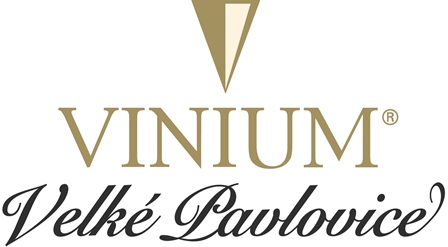 VÝKUP HROZNŮ 2016CENÍK PRO MODRÉ ODRŮDY VYKUPOVANÉ  19.9. - 24.9.2016VÝKUPNÍ TERMÍN: 		pondělí – sobota    11:30 – 16:30VÝKUP STŘEDISKO OSTROVEC Velké Pavlovice – Peter Mislovič tel.: 606 735 675	     	         			do 17,5oNM                       od 17,6oNM	 Modrý Portugal                       	10,00 Kč / kg		16,00 Kč /kg	        		Svatovavřinecké                           10,00 Kč / kg		15,00 Kč /kgPři výkupu musí dodavatel předložit platné registrační číslo vinice PĚSTITELE! Minimální cukernatost je 16,5°NMOdběratel si vyhrazuje právo uplatnit srážku z výkupní ceny při poškození nebo špatném zdravotním stavu hroznů. Při poškození hroznů více jak 30% se hrozny nevykupují!Hrozny přivezené v igelitových pytlích se nevykupují! Po naplnění kapacity si VINIUM a.s. vyhrazuje právo zastavení nákupu.Platby za hrozny budou probíhat na pokladně sídla společnosti VINIUM a.s. v době od 11:00 do 16:30 hodin nebo po telefonické dohodě s paní Cabalovou na tel. 519 403 153.Ing. Václav Osička		provozně-výrobní ředitel	